Prijavni formular zaTakmičenje za najbolju studentsku idejuNaziv idejeUnesite naziv ideje (maksimalno 25 karaktera)Naziv timaUnesite naziv tima (maksimalno tri reči) Članovi timaNabrojte članove svog tima i njihove  podatkePopunjen prijavni formular poslati na imejl adresu: cis@ekof.bg.ac.rs Ime i prezimeUniverzitet/fakultetEmail adresaBroj indeksaBroj telefonaVođa timaČlan timaČlan timaČlan tima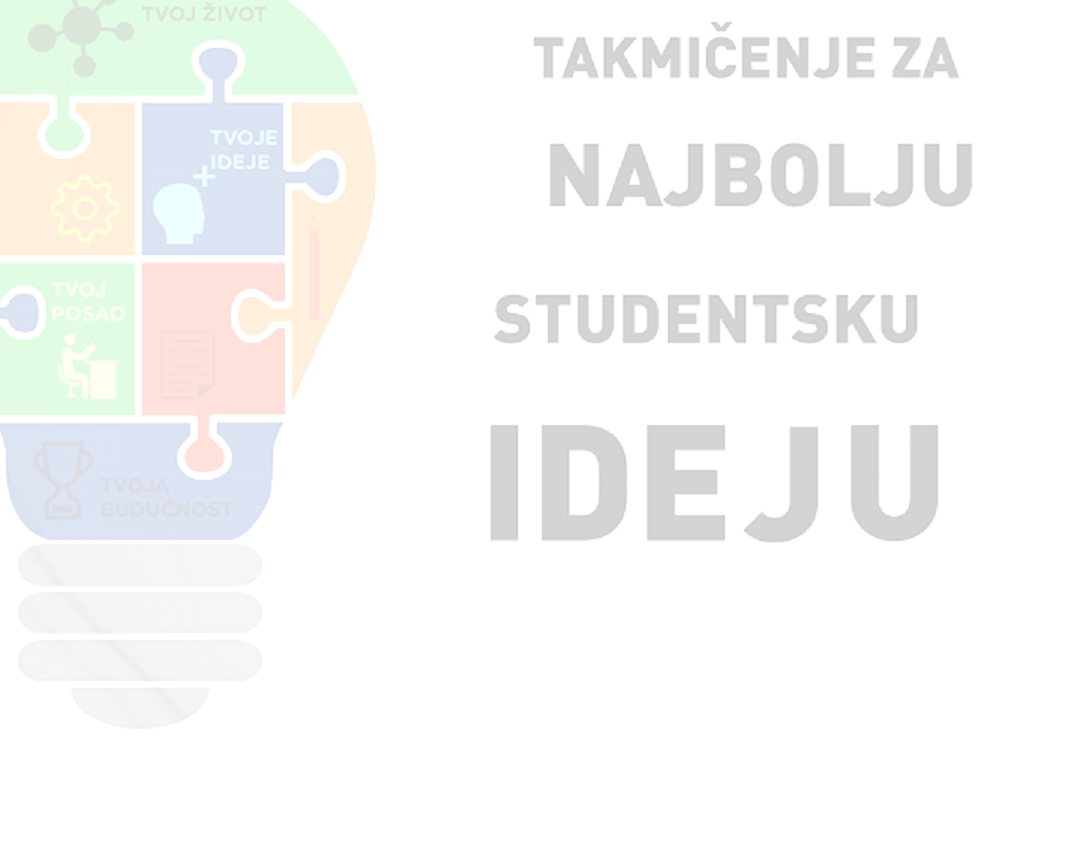 